Перечень муниципального имущества, предназначенного для передачи в пользование субъектам малого 
и среднего предпринимательства и самозанятым гражданам№Наименование имуществаАдресПлощадьКадастровый номерХарактеристикаФото1.Помещениег. Азов, пер. Безымянный, 1110,2 м2Помещение расположено 
в подвале здания отдела сельского хозяйства, расположенного 
по адресу г. Азов, пер. Безымянный 11. Состоит из одной комнаты. Состояние–удовлетворительное, пригодно к эксплуатации.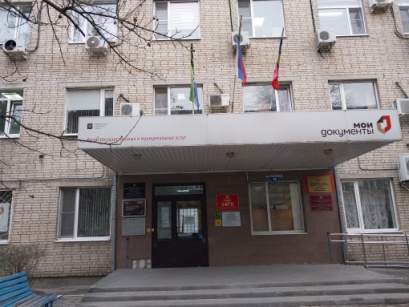 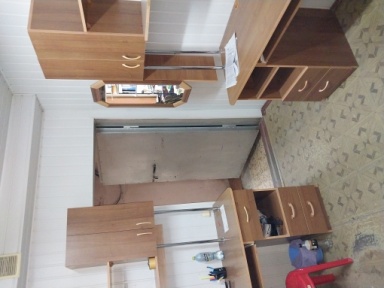 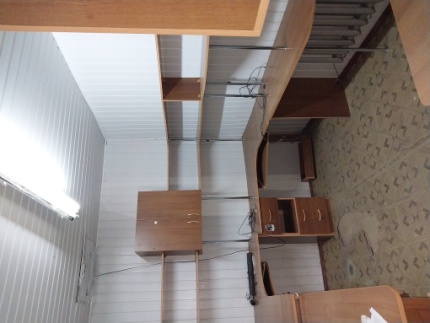 2.ПомещениеАзовский район, с. Орловка, ул. Донская, 3810 м261:01:0120601:1040Помещение буфет-раздаточная, здание одноэтажное, количество комнат одна, состояние помещения удовлетворительное пригодно к эксплуатации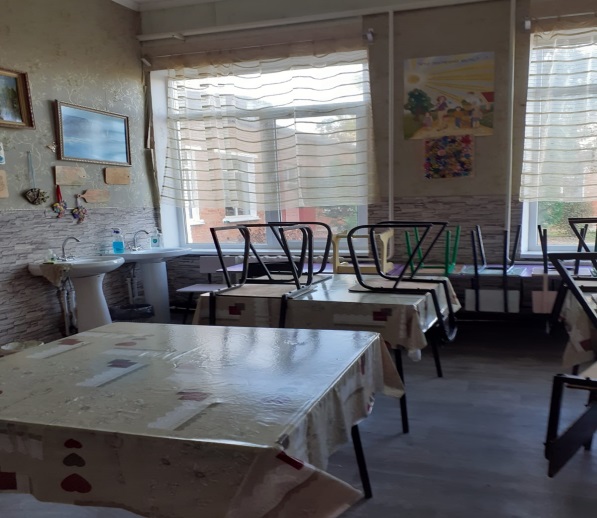 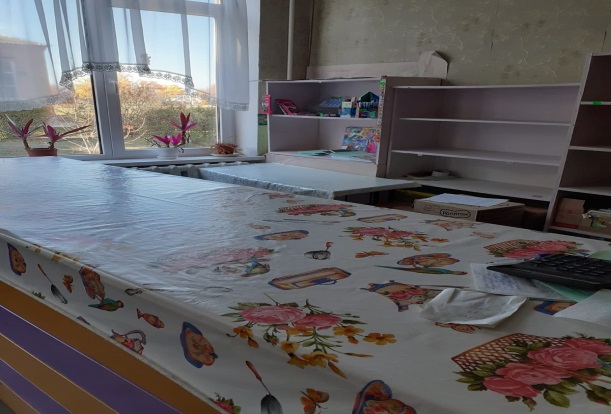 3.ПомещениеАзовский район,с. Александровка, ул. Советская, 3318,4 м261:01:0010101:4359Часть нежилого помещения №17 
в здании плавательного бассейна (литер Г1) для использования под деятельность социальных столовых, буфетов, кафетериев на основе льготных цен на питание. Первый этаж, пригодно к эксплуатации.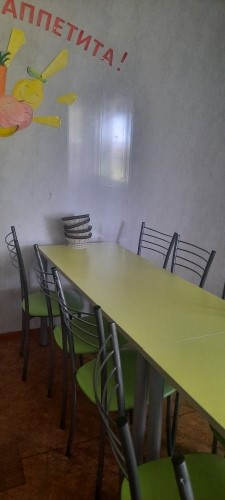 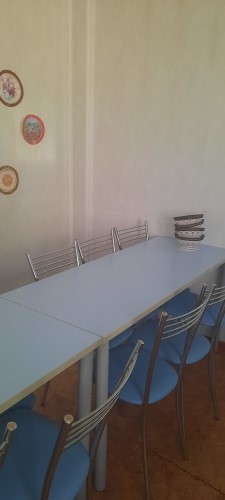 4.ПомещениеАзовский район,с. Пешково,пер. Октябрьский, 138,5 м261:01:0140101:3126Помещение школьного буфета, одна комната, 1 этаж 2-этажного здания школы; в пригодном состоянии для эксплуатации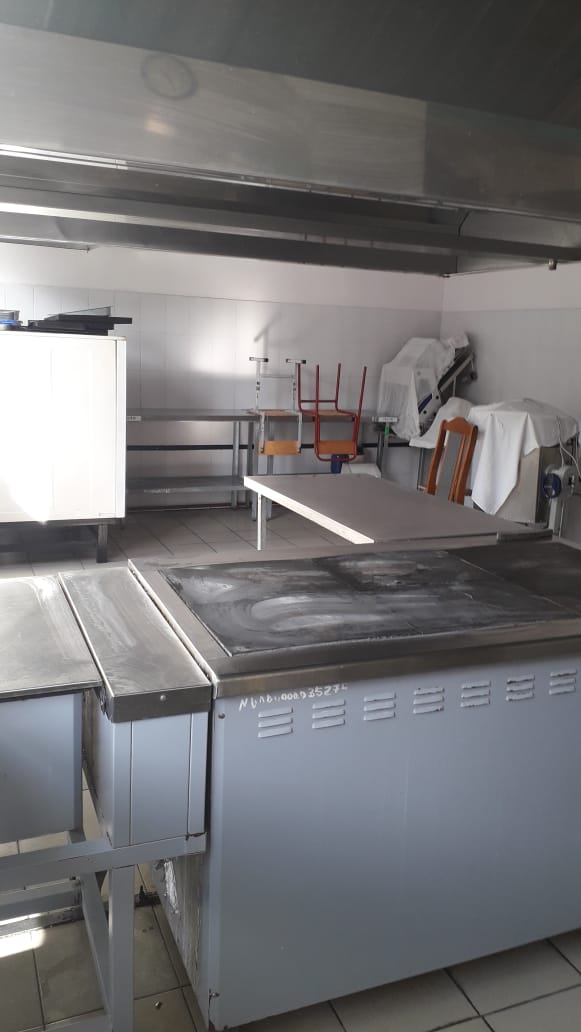 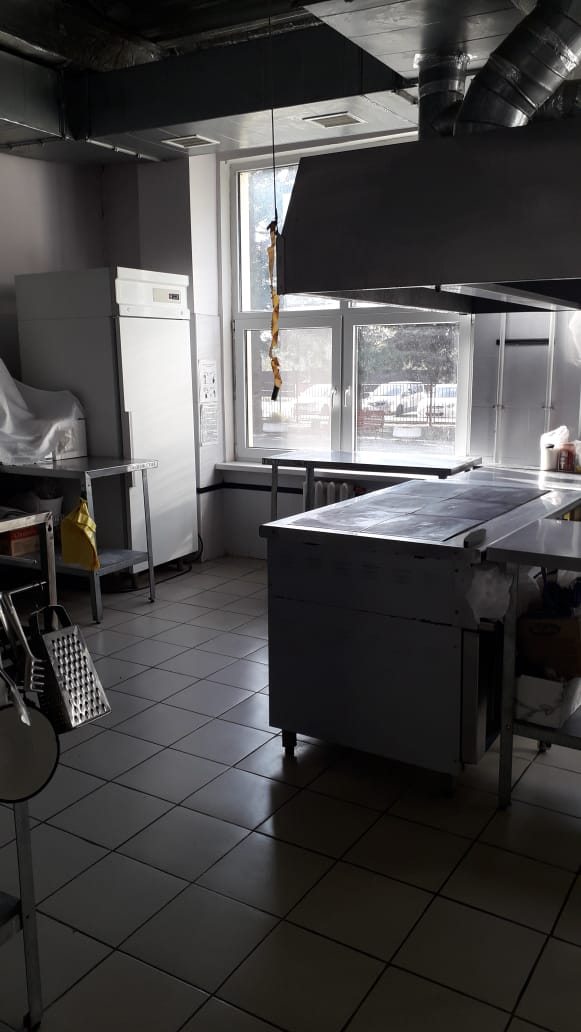 5.ПомещениеАзовский район, с.Круглое, 
ул. Мира, 7382,88 м261:01:0070101:5922Назначение: часть вспомогательного помещения. Литер Г, 1 этаж, пригодно к эксплуатации, одна комната, номер 36а. Площадь арендуемого помещения 15.4 м2.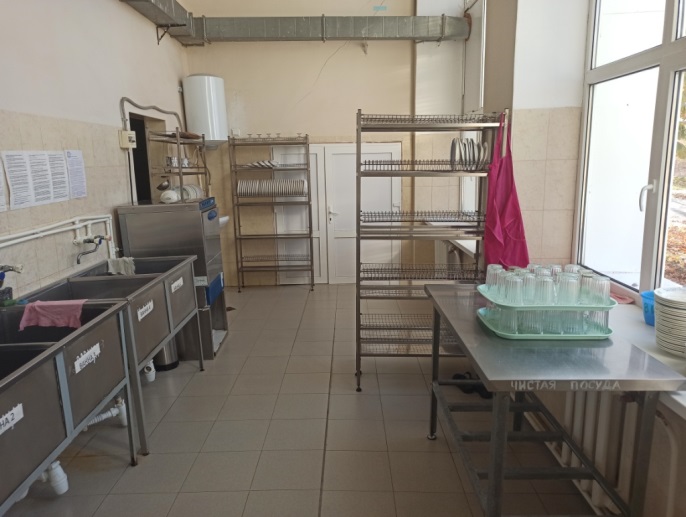 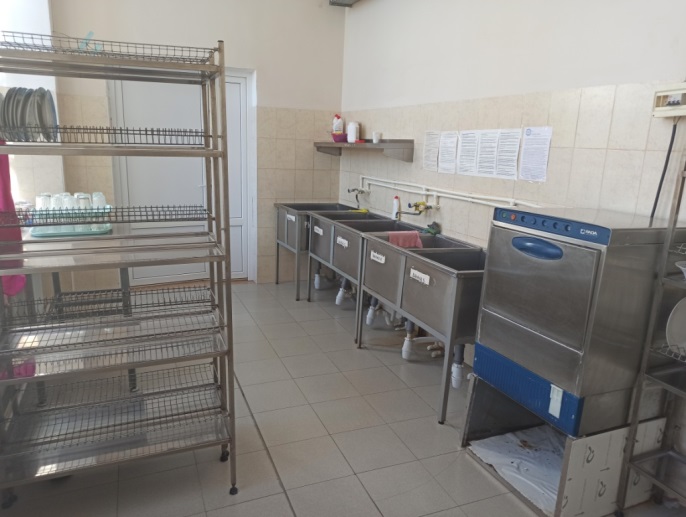 6.ПомещениеАзовский район, п.Новополтавский, пер. Школьный, 21 «А»11,8 м261:01:0150101:19751-й этаж,1 комната, состояние удовлетворительное, пригодно к эксплуатации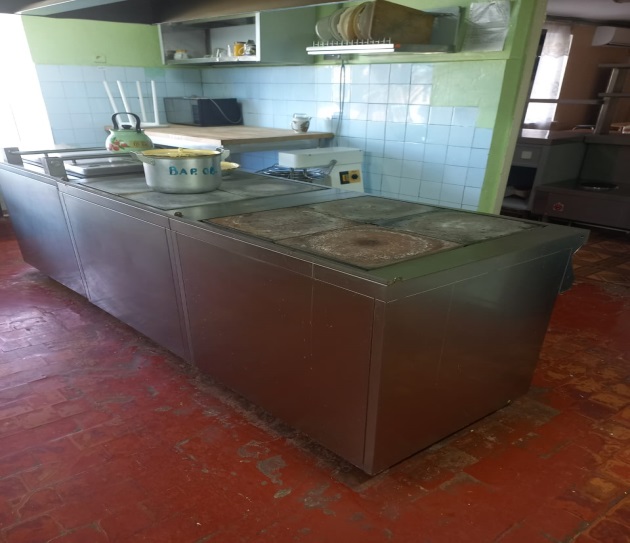 7.ПомещениеАзовский район, п.Новополтавский, пер. Школьный, 21 «А»4 м261:01:0150101:19751-й этаж, часть  комнаты с электроплитой, состояние удовлетворительное, пригодно к эксплуатации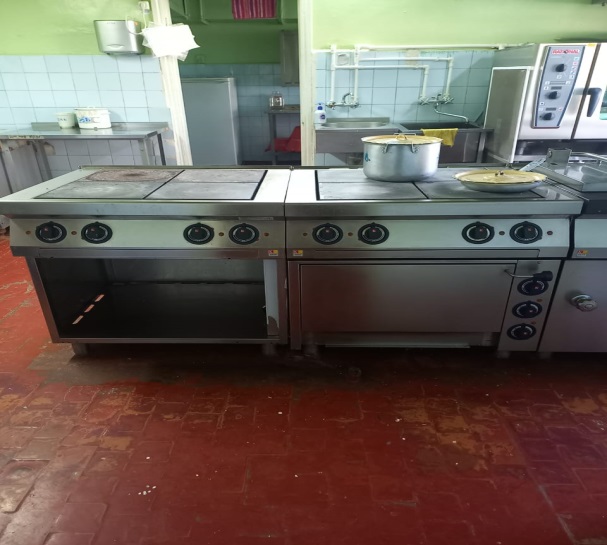 8.ПомещениеАзовский район,с. Стефанидинодар,ул. Мира, 454 м261:01:0070201:2830Объект находится на первом этаже, двухэтажного здания в пищеблоке, который состоит из двух комнат: цеха по приготовлению и раздаче блюд и кладовой. Объект (4 кв. м) находится в цехе по приготовлению и раздаче блюд. Состояние удовлетворительное, пригодно к эксплуатации.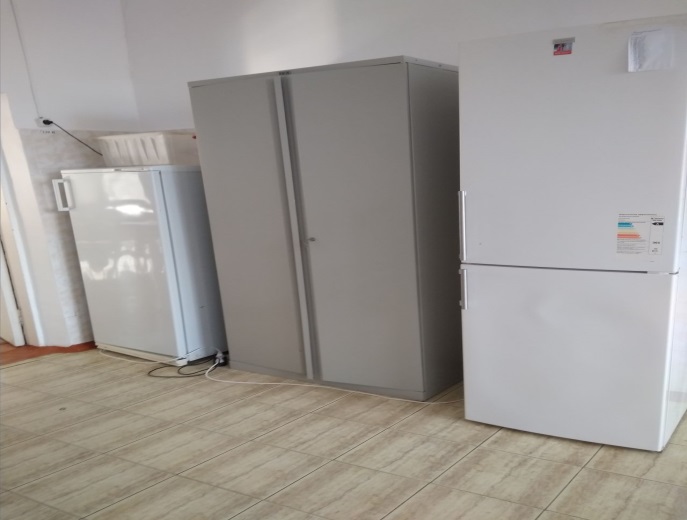 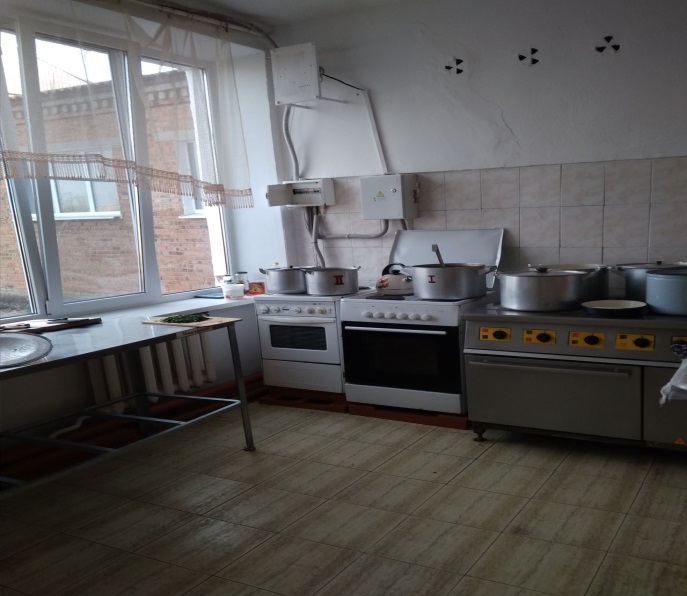 9.ПомещениеАзовский район, с.Займо-Обрыв, пер. Октябрьский, 1218,5 м261:01:0140401:1730Одно помещение 
на первом этаже в удовлетворительном состоянии, пригодное 
к эксплуатации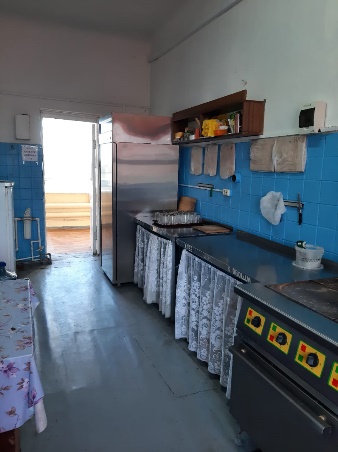 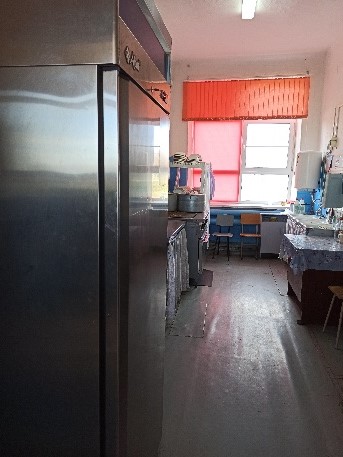 10.ПомещениеАзовский район, с.Александровка, ул.Советская, 334 м261:01:0010101:4355Часть нежилого помещения № 6 
в холле здания школы (литер Г5) 
для использования под деятельность социальных столовых, буфетов, кафетериев на основе льготных цен 
на питание. Первый этаж, пригодно 
к эксплуатации.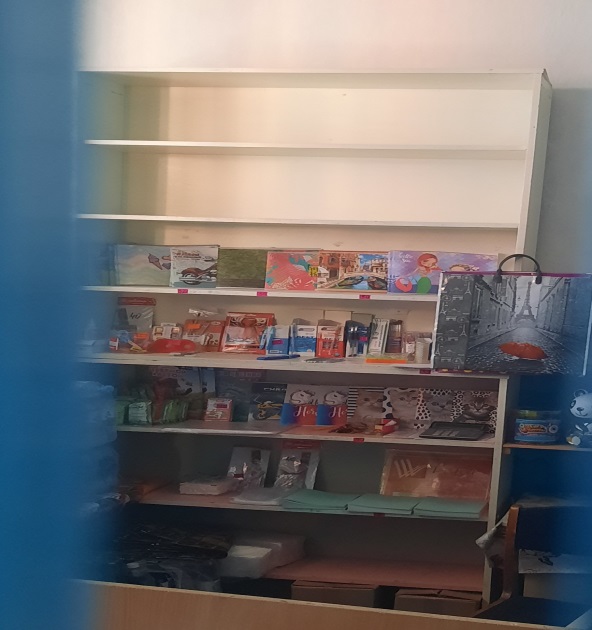 11.ПомещениеАзовский район,с. Семибалки,ул. Школьная, 19 «А»4 м261:01:0180101:31751 комната, 1 этаж, состояние удовлетворительное, к эксплуатации пригодно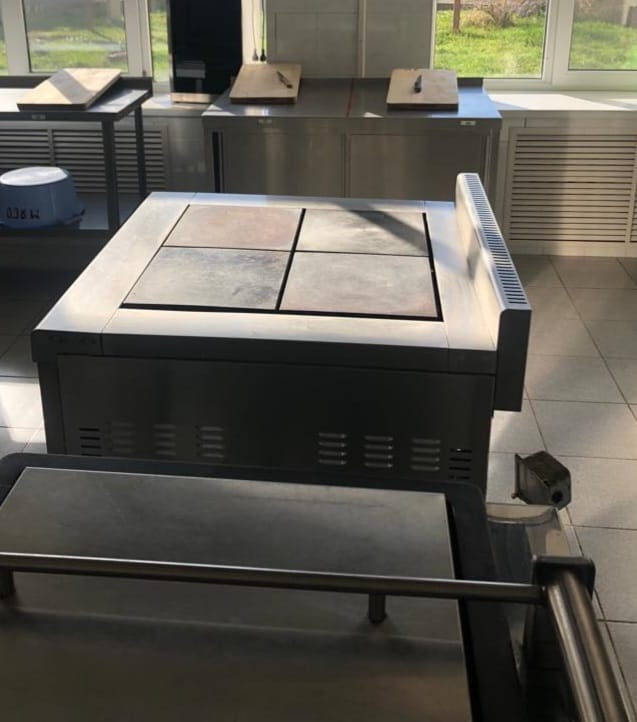 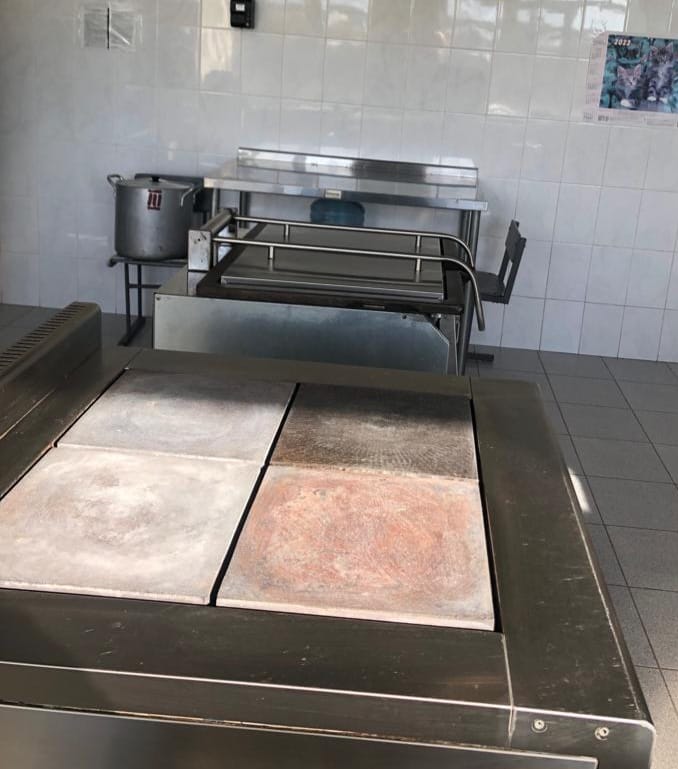 12.ПомещениеАзовский район,х. Бурхановка,ул. Октябрьская, 18 «А»2 м261:01:0050401:422На праве оперативного управления часть нежилого помещения № 12 на п/п, литер Г, площадью 2 кв.м., назначение: основное, расположенное 
на 1 этаже нежилого здания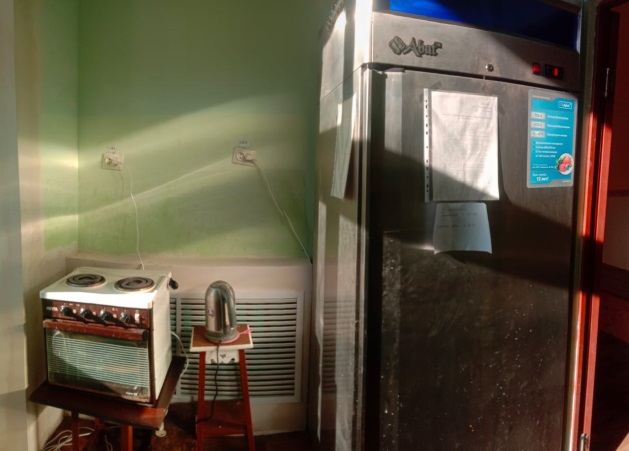 13.ПомещениеАзовский район,х. Победа,ул. Филипченко, 2 «В»19 м261:01:0044001:1082Кол-во комнат -1 ;Этажность -1;Состояние удовлетворительное, пригодно к эксплуатации.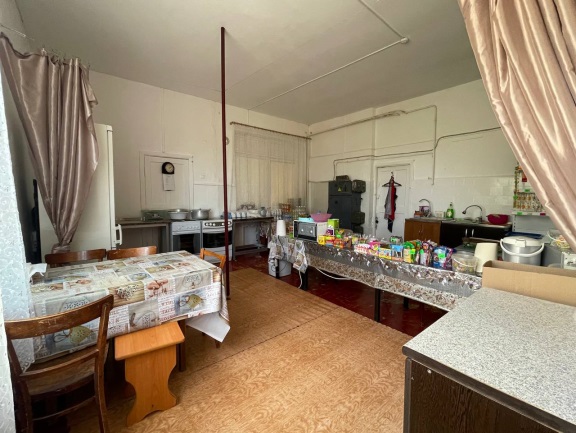 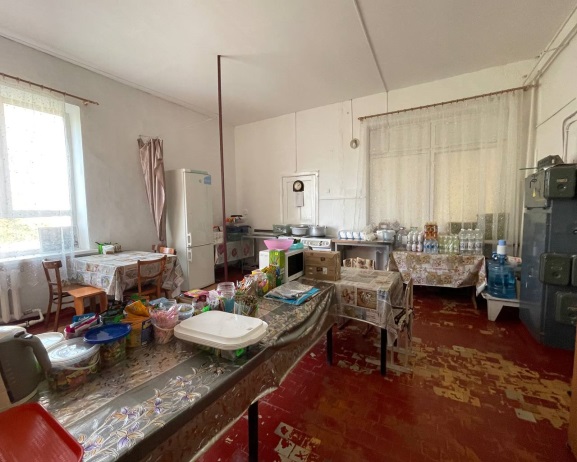 14.ПомещениеАзовский район,с. Пешково,пер. Октябрьский, 1319,9 м261:01:0140101:3126Помещение пищеблока 
с технологическим оборудованием, 
1 комната, 3 окна, 
1 этаж 2-этажного здания школы; 
в пригодном состоянии для эксплуатации15.ПомещениеАзовский район,п. Новомирский,ул. Степная, 254 м261:01:0050801:1102Объект находится нам первом этаже, двухэтажного здания в пищеблоке, который состоит 
из шести комнат: цеха по приготовлению и раздаче блюд, мясного цеха, овощного цеха, 2 кладовых, моечная. Объект (4 кв.м) находится в цехе по приготовлению и раздаче блюд. Состояние удовлетворительное, пригодно к эксплуатации.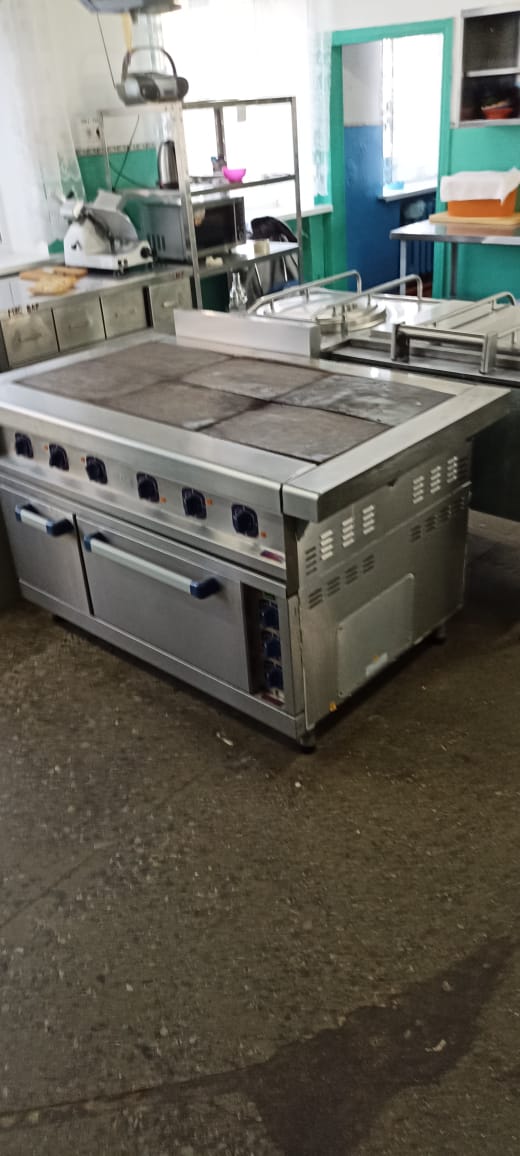 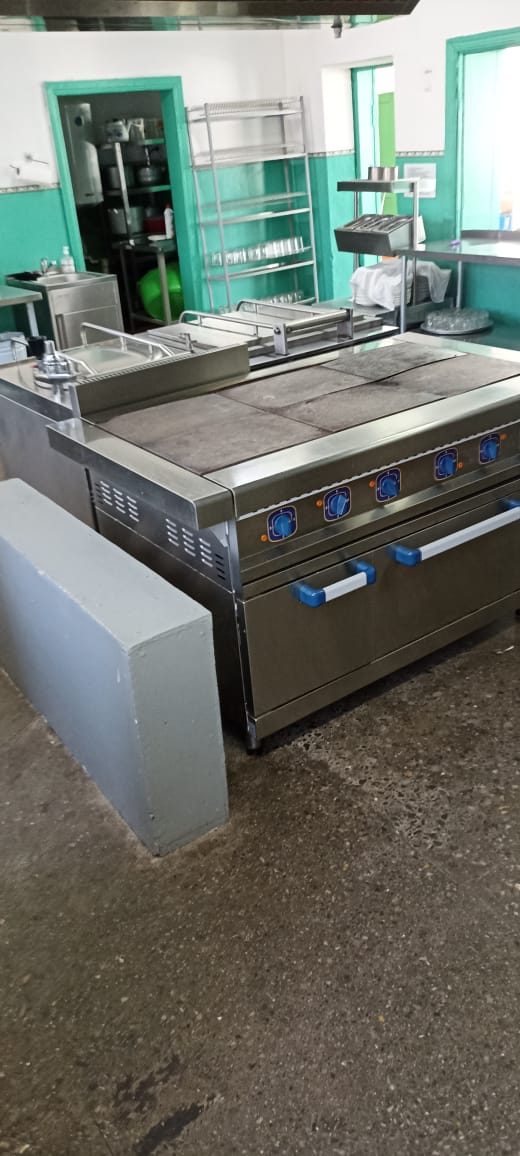 16.ПомещениеАзовский район,с. Кулешовка,пер. Кулагина, 415,9 м261:01:0090103:190Одно помещение 
на первом этаже в удовлетворительном состоянии, пригодное 
к эксплуатации.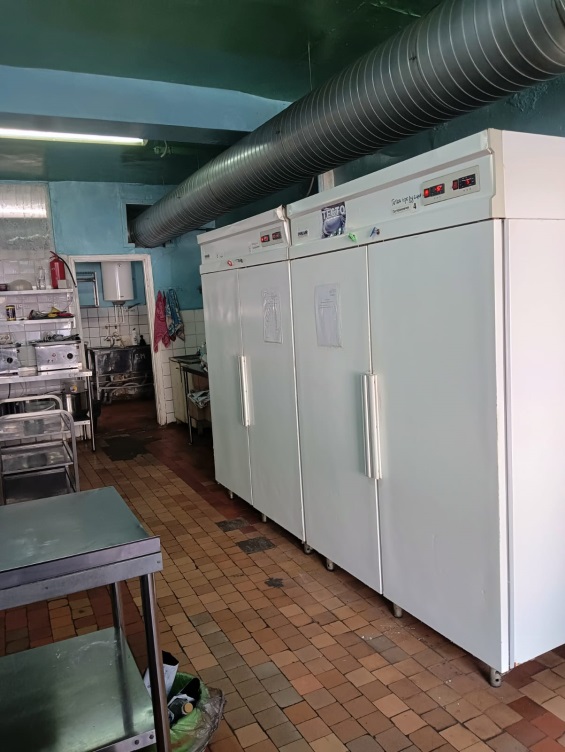 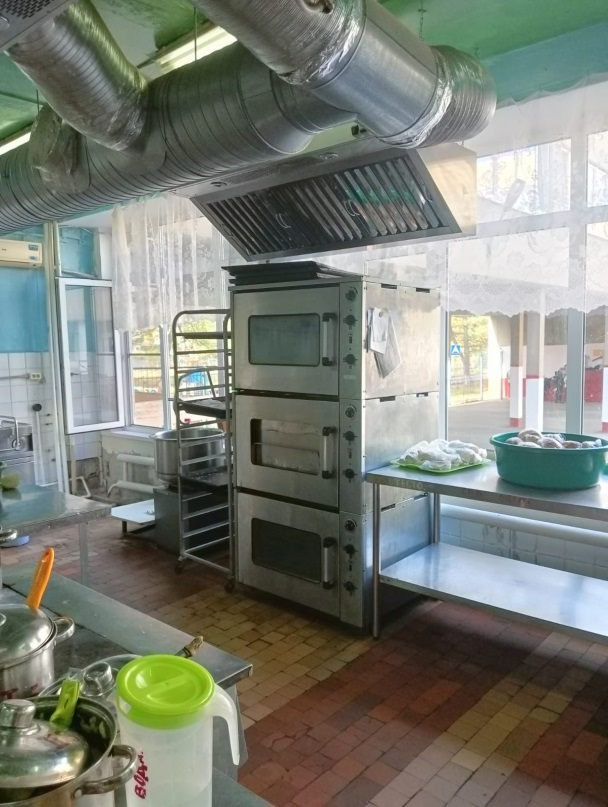 17.ПомещениеАзовский район,с. Кулешовка,пл. Гагарина, 18,8 м261:01:0090101:6337Пищеблок МБОУ Кулешовской СОШ 17, расположен 
на первом этаже двухэтажного здания. Пищеблок оборудован всем необходимым оборудованием 
и кухонным инвентарем. Состояние удовлетворительное, пригодно 
к эксплуатации.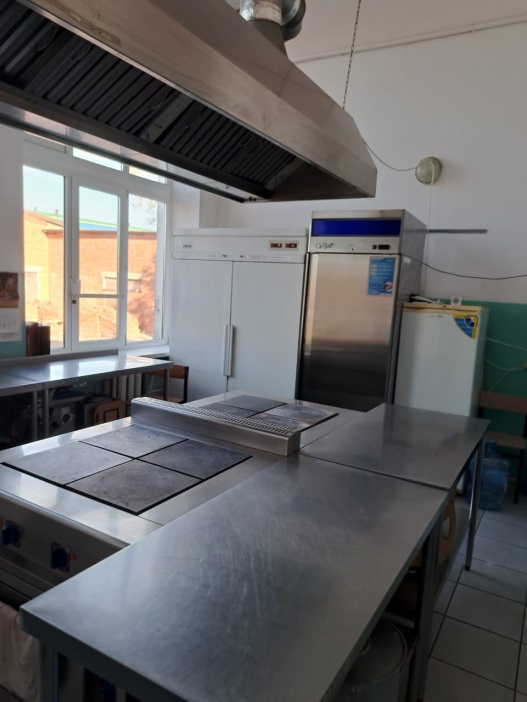 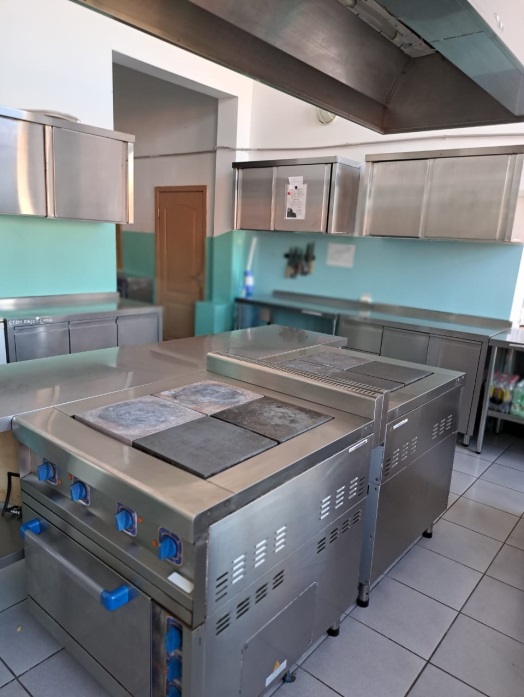 18.ПомещениеАзовский район,с. Самарское,пер. Маяковского, 11118,8 м261:01:0170103:4236Помещение размером 3,61*5,21 м состоит из одной комнаты, находится на первом этаже двухэтажного здания. Состояние хорошее, пригодно 
к эксплуатации.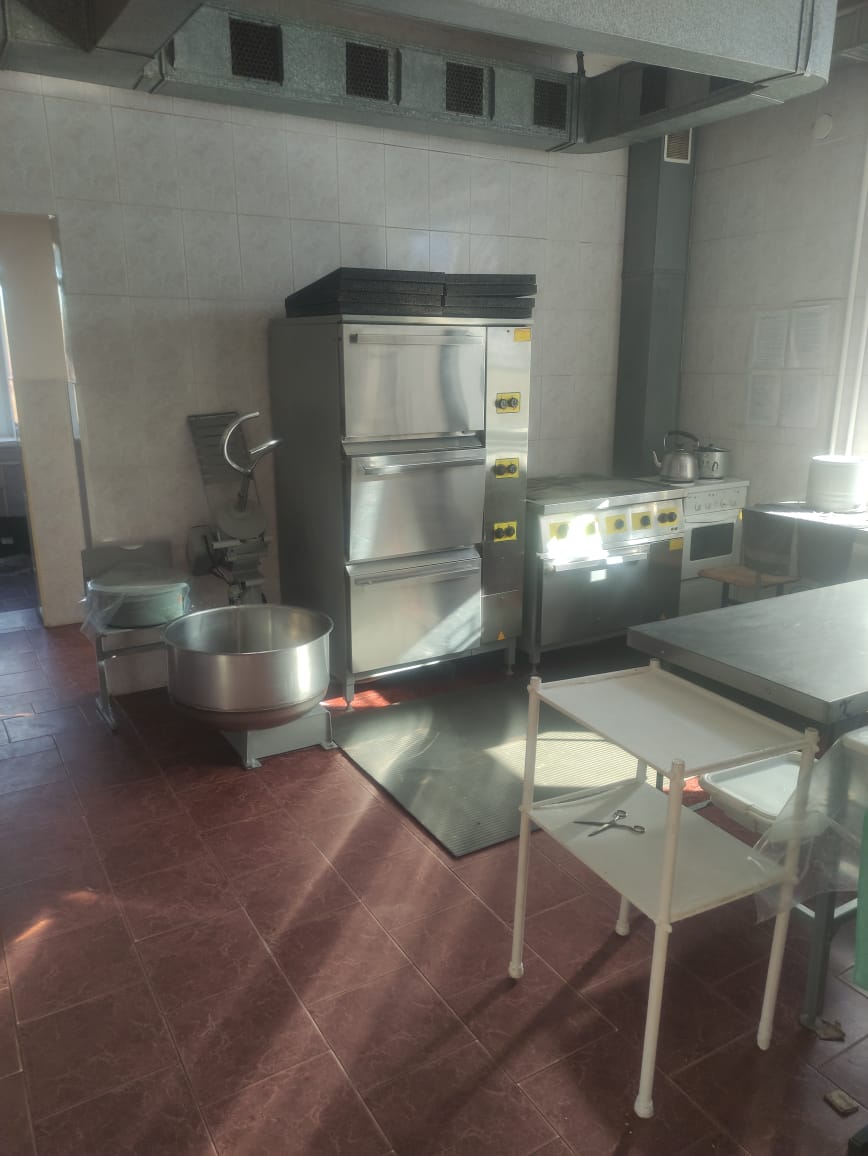 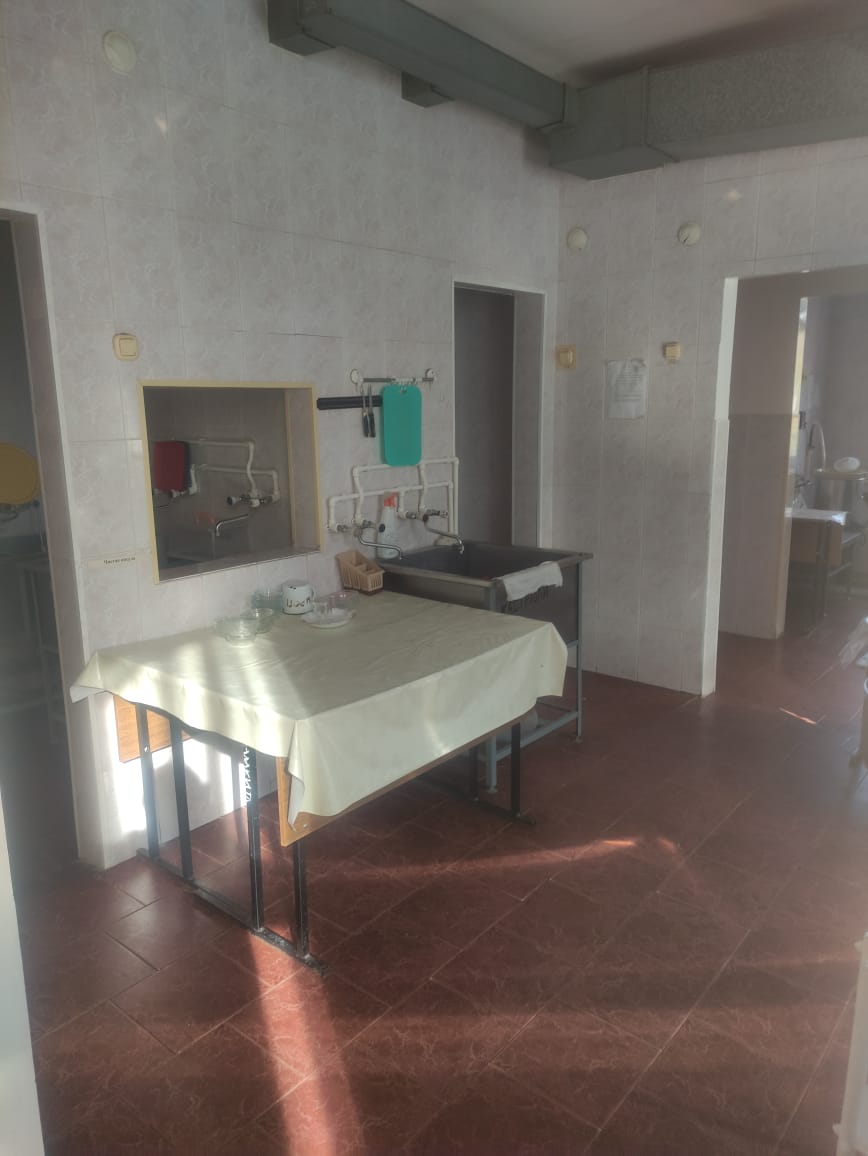 19.ПомещениеАзовский район,х. Христичево,ул. Школьная, 284 м261:01:0010601:263Часть нежилого помещения в здании, 1 комната, 
на 1 этаже, 
в хорошем состоянии, пригодно к эксплуатации.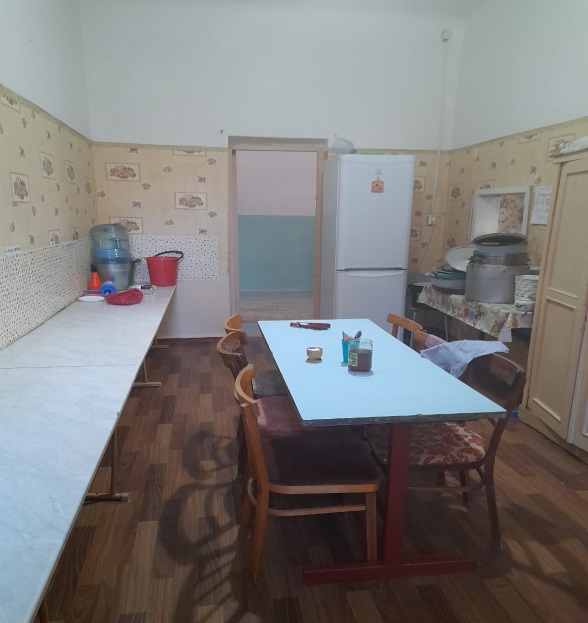 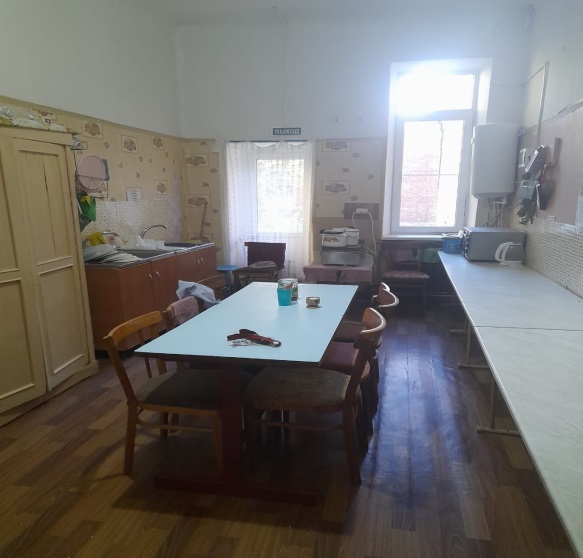 20.ПомещениеАзовский район,с. Советский Дар,пер. Степной, 52 м261:01:0120801:137Помещение состоит из одной комнаты. Здание одноэтажное. Состояние удовлетворительное, к эксплуатации пригодное.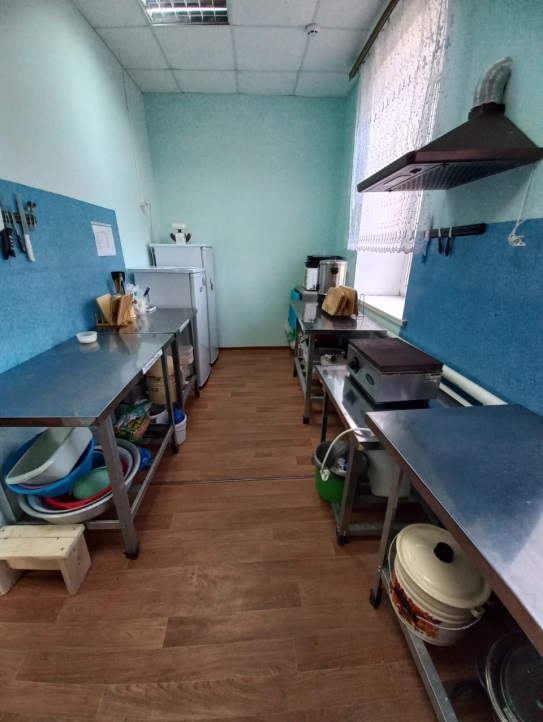 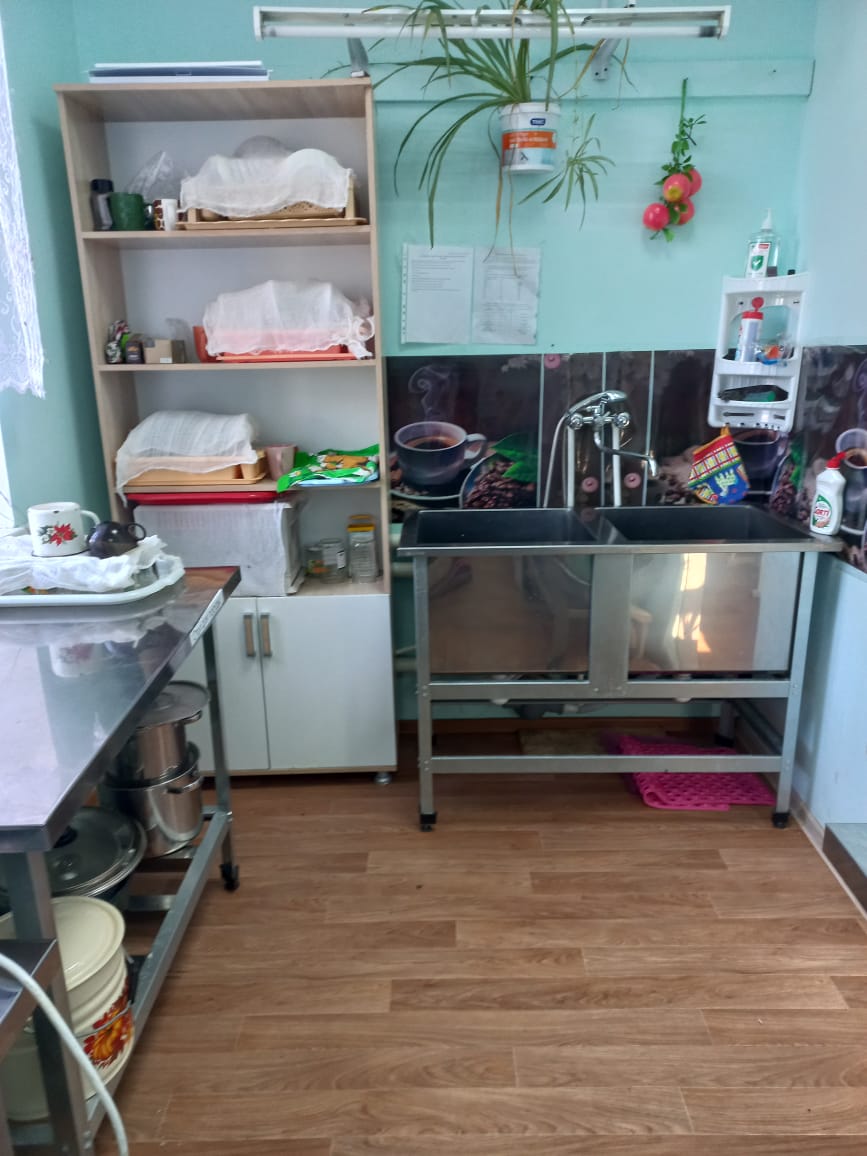 21.ПомещениеАзовский район,с. Отрадовка,ул. Строительная, 212 м261:01:0120101:691Помещение состоит из одной комнаты. Расположено на первом этаже здания МБОУ Отрадовская СОШ. Стены помещения и пол облицованы керамической плиткой. Имеется своя система канализации. Помещение обеспечено холодной и горячей водой. 
Для этой цели в помещении установлен водонагреватель. 
С целью очистки и улучшения качества воды установлена установка умягчения воды периодического действия. Установлена автоматическая вытяжная система Состояние объекта- после капитального ремонта. 
К эксплуатации полностью пригодно.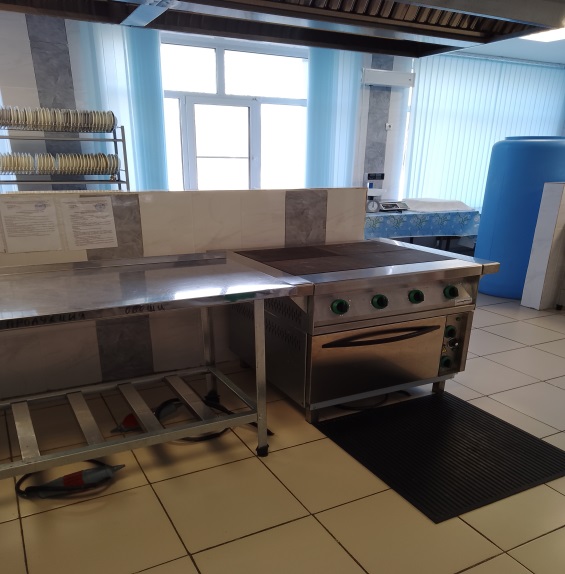 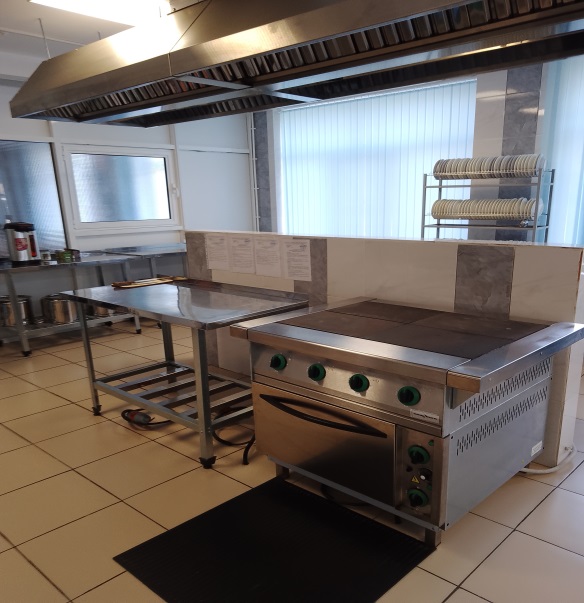 22.ПомещениеАзовский район,с. Маргаритово,ул. Школьная, 154 м261:01:0100101:14121 комната, 1 этаж, состояние удовлетворительное, пригодно к эксплуатации, размеры 2м*2м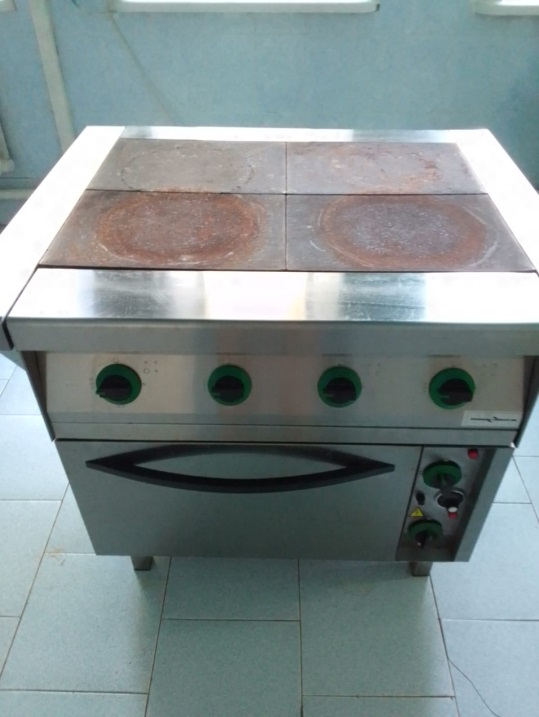 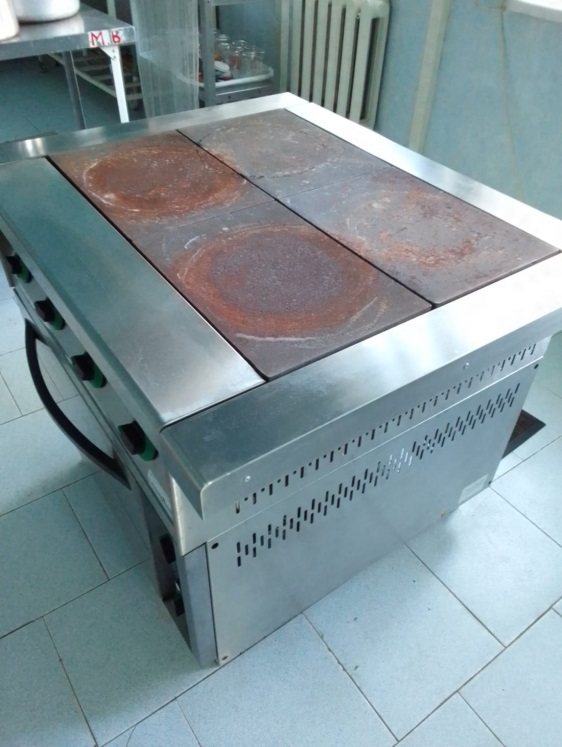 23.ПомещениеАзовский район,х. Гусарева Балка,ул. Мира, 1014 м261:01:0050101:934Количество комнат – 1, этажность – 1,состояние нормальное, помещение пригодно к эксплуатации.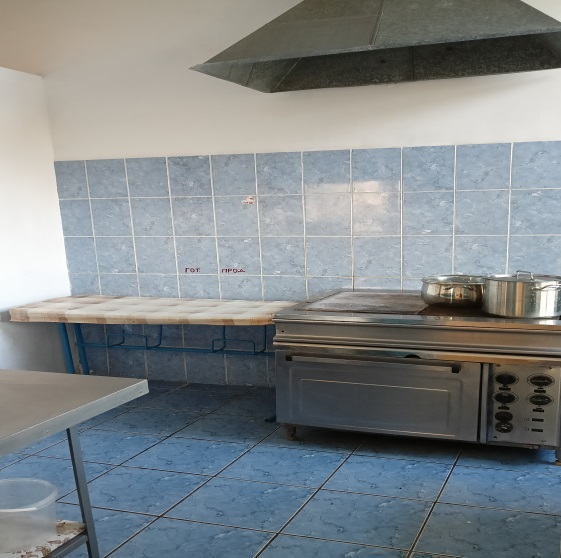 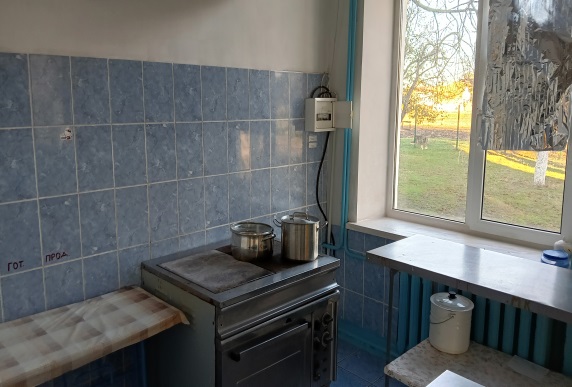 